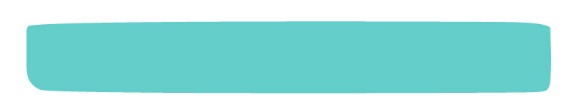 Educational Support Strategy 
full strategy (individual)
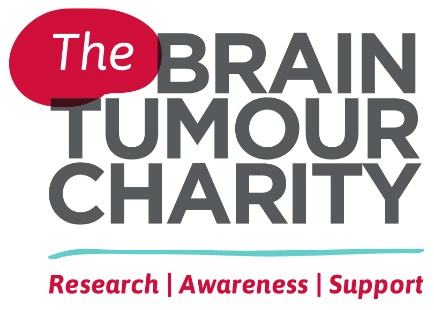 To be used to record the individual strategy for support for the young person (An example form is available to help complete this form. Where appropriate, the young person should be involved in completing this form)  It should sit in the young person’s school/college records, with copies given to their parents and healthcare teamAppropriate strategies will depend on the age and individual needs of the young personNot all sections will be relevant at all timesUse the tick sheet below at each review to see which sections are currently in use and to highlight which need to be in use going forwardStrike through or leave blank any non-relevant sectionsEducational Support Strategy tick sheet Educational Support Strategy for:   This strategy should be reviewed and updated at least annually, but preferably each term or whenever the young person’s needs change. This should continue throughout the young person’s education to account for such changes and any late-effects. Brain tumours and their treatments can cause late [delayed] effects months or even years after the end of treatment.                                                              Educational Support Strategy for:   This strategy should be reviewed and updated at least annually, but preferably each term or whenever the young person’s needs change. This should continue throughout the young person’s education to account for such changes and any late-effects. Brain tumours and their treatments can cause late [delayed] effects months or even years after the end of treatment.                                                              Date:Educational Support Strategy for:   This strategy should be reviewed and updated at least annually, but preferably each term or whenever the young person’s needs change. This should continue throughout the young person’s education to account for such changes and any late-effects. Brain tumours and their treatments can cause late [delayed] effects months or even years after the end of treatment.                                                              Educational Support Strategy for:   This strategy should be reviewed and updated at least annually, but preferably each term or whenever the young person’s needs change. This should continue throughout the young person’s education to account for such changes and any late-effects. Brain tumours and their treatments can cause late [delayed] effects months or even years after the end of treatment.                                                              Date to be reviewed:Name of young person:Age:Year group:Brain tumour type and grade: 
(if known)SectionSubsectionTick where relevantCommentsReduced attendanceYoung person not at school/ collegeCognitiveAttention/concentrationCommunication difficultiesMemory/learningProcessing speedReasoning/problem solvingPlanning/organisational skillsPhysicalFatigueBalanceMobilityCo-ordinationVisualAuditoryPhysiologicalSeizuresBowel habitsChanges in appearancePain/peripheral neuropathyTemperature regulationEmotionalMental health/psychologicalBehaviour/personality changesSocialLearning checkpointsTaking examsTransition pointsMedicationsSibling supportEducational Support Strategy – full strategyEducational Support Strategy – full strategyEducational Support Strategy – full strategyEducational Support Strategy – full strategyABBParent(s)/carer(s):Relationship:Contact details:Others involved in young persons’ care 
e.g. other family members:Relationship:Contact details:Educational establishment(s) name:Address:Head teacher(s)/principal(s):Contact details:Class teacher(s)/form tutor(s):Contact details:Key worker(s) (education):Contact details:SENCO(s):Contact details:School/college nurse(s):Contact details:School/college pastoral staff:Contact details:Other relevant educational staff:Contact details:It is important to highlight the person within the school/college who:takes the lead in supporting the young persontakes responsibility for communication with the hospital and the family disseminates information to other relevant colleagues in the school/collegeThese are not necessarily the same person.It is important to highlight the person within the school/college who:takes the lead in supporting the young persontakes responsibility for communication with the hospital and the family disseminates information to other relevant colleagues in the school/collegeThese are not necessarily the same person.It is important to highlight the person within the school/college who:takes the lead in supporting the young persontakes responsibility for communication with the hospital and the family disseminates information to other relevant colleagues in the school/collegeThese are not necessarily the same person.It is important to highlight the person within the school/college who:takes the lead in supporting the young persontakes responsibility for communication with the hospital and the family disseminates information to other relevant colleagues in the school/collegeThese are not necessarily the same person.Hospital consultant(s):Contact details:CNS/Key worker(s) (medical):Contact details:Hospital link worker(s)(if different from above):Contact details:Other relevant healthcare professionals:e.g. clinical psychologist, neuropsychologist, community/outreach nurse, educational psychologist, occupational therapist, speech and language therapist, physiotherapiste.g. clinical psychologist, neuropsychologist, community/outreach nurse, educational psychologist, occupational therapist, speech and language therapist, physiotherapiste.g. clinical psychologist, neuropsychologist, community/outreach nurse, educational psychologist, occupational therapist, speech and language therapist, physiotherapistNB After assessment, a neuropsychologist can diagnose specific cognitive difficulties and make recommendations for educational and behavioural support, liaising with schools and community services.
NB After assessment, an educational psychologist can recommend one-to-one support in certain subjects, advise teachers on teaching styles and techniques that may help, or refer on to another health professional, such as a speech and language therapist.Contact details:PlanningMedical & other reports 
received by parent(s):Report type:   Yes (Date):                           No:                          Requested (Date):                         Seen by:            Report type:   Yes (Date):                           No:                          Requested (Date):                         Seen by:             Report type:   Yes (Date):                           No:                          Requested (Date):                         Seen by:            Planning meeting 
between parent, young person (where appropriate), nominated education professional(s), nominated healthcare professional(s) 
(Give names and roles of those attending): Yes (Date):                           No:                          Requested (Date):                         NB All plans need to be flexible to meet changing needs of young person. This could mean flexibility in the longer-term or, particularly in the first instance, in the shorter-term e.g. within a day or within a lessonOutcomes (summary):Resultant reports/defined processes (and where held):Other school/college staff who need to know details re young person and what they need to know:
NB Young person and/or parents to retain control over what is shared
NB Different staff may need to know different amountsTraining required:NB Need clear guidelines about who will deliver training, timescales, how many staff, paperwork required, legal requirementsDetails:Source(s) of training:Funding for training:What will be told/NOT told to classmates (and any siblings’ classmates):NB Young person and/or parents to retain control over what is shared.Details:Communication between home and school/college:NB This is extremely important as 
it forms the basis for cohesive, seamless support for the young person.Procedure (to include process, frequency, in emergency):Reduced attendanceTime off for hospital appointmentsAgreed notification and recording procedure:Process to allow catch-up:Young person not at school/collegeMaintenance of contact:EducationalStrategies:SocialStrategies:Transition back to school/college:Phasing of return:Details:Flexible timetable:Details:Social aspects:Details:Symptoms/areas requiring support:NB Many of these may be ‘invisible’This section should be approached as a means of identifying any barriers to learning and to the responsibility of the school/college for developing strategies, rather than a negative labelling of the young person. 
With older children, it is important to involve them in decision-making about strategies.CognitiveCognitive – attention/concentration                Yes                      NoNB Lack of attention/concentration is not evidence of young person’s lack of motivation or poor attitude.NB Can be affected by fatigue.Details:Strategies:Cognitive – communication difficulties           Yes                      No(including language production [speech] and language comprehension)NB Can be affected by visual difficulties.Details:Strategies:Cognitive – memory /learning                            Yes                      No(‘executive functions’)NB Issues with working memory can be confused with attentional difficulties.NB Is linked to ‘executive functions’ below.Details:Strategies:Cognitive – processing speed                             Yes                      NoNB Slow processing speed is not linked to intelligence. NB It can relate to visual (written) and/or spoken information.NB Is linked to ‘executive functions’ below.Details:Strategies:Cognitive – reasoning/problem solving            Yes                      No
 (‘executive functions’)NB Executive functions continue to develop into early adulthood.NB Can be late effect of endocrine issues.Details:Strategies:Cognitive – planning/organisational skills       Yes                      No
(‘executive functions’)Details:Strategies:PhysicalPhysical – fatigue                                                    Yes                      NoDetails:Strategies:Physical – balance                                                Yes                       NoDetails:Strategies:Physical – mobility                                                 Yes                      NoDetails:Strategies:Physical – co-ordination                                     Yes                      NoDetails:Strategies:Physical – visual                                                    Yes                      NoDetails:Strategies:Physical – auditory                                               Yes                      No           Details:Strategies:PhysiologicalPhysiological – seizures                                                 Yes                      NoNB Generalised tonic-clonic (’grandmal’) seizures (where the person becomes unconscious and convulses) are rarely associated with brain tumours.Details:NB In the event of a seizure, do not leave the young person alone.Strategies:Physiological – bowel habits                                        Yes                      NoDetails:Strategies:Physiological – changes in appearance                      Yes                      NoDetails:Strategies:Physiological – endocrine issues                                Yes                      NoDetails:Strategies:Physiological – pain/peripheral neuropathy              Yes                      NoDetails:Strategies:Physiological – temperature regulation                      Yes                      NoDetails:Strategies:EmotionalEmotional – mental health/psychological          Yes                      NoDetails:Strategies:Emotional – behaviour /personality changes    Yes                      NoDetails:Strategies:Emotional – social                                                   Yes                      NoDetails:Strategies:Learning checkpointsLearning checkpoints – taking exams                        Yes                      NoDetails:Strategies:Learning checkpoints – transition points                 Yes                      NoDetails:Strategies:MedicationsMedications required:NB School/college must have written permission from the parents/carers and head teacher/principal for the administration of any medication (by a member of staff or self-administered by the young person).NB Keep a separate log of drugs administered.Name & type of drug:  Method of delivery:   Dosage:Frequency: Person (and role) responsible for administering drug: 
          Training received (nature & date of training):Name & type of drug:  Method of delivery:   Dosage:Frequency:   Person (and role) responsible for administering drug: 
          Training received (nature & date of training):Emergency medication protocol:What constitutes a medication emergency:Procedure:Funding availableRelevant funding streams:NB All schools are provided with funding to meet the first £6,000 of SEN provision over the course of a year as part of their school budget
(England only).Name:  Covers:Applied for (date):Received (date):Name:  Covers:Applied for (date):Received (date):Siblings supportNB If siblings attend same school/college. If not attending same school/college, give relevant contact details in their educational establishment).Plans (for each sibling):Plans (for each sibling):Plans (for each sibling):Plan/strategy:Plan/strategy:Plan/strategy:Plan/strategy:Plan/strategy:Plan/strategy:Plan/strategy:Plan/strategy:Plan/strategy:SignaturesInclude printed name and (where appropriate) role Include printed name and (where appropriate) role Date:Young person: 
(where appropriate)Parent(s)/carer(s):Headteacher/principal(s):Educational key worker(s):Other relevant educational staff:Healthcare professional(s):Other relevant healthcare professionals: